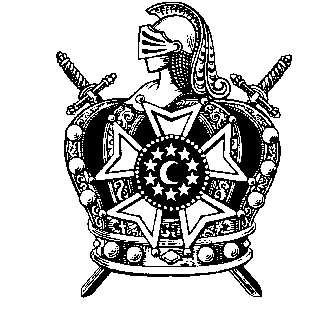 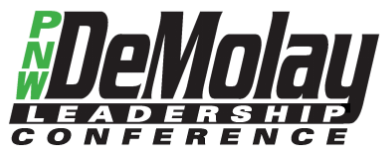 In this Chapter Meeting, you and your chapter members will accomplish the following: Welcome everyone back Explain normal evening routinePass out 3 DMails to each member  Have Chapter Members complete Monday Evaluation Circle of BrotherhoodWork Time